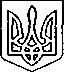 Щасливцевська  сільська  радаВиконавчий  комітетРІШЕННЯ04.06.2020 р.				 № 77Про можливість розміщеннятимчасових споруд для провадження підприємницької діяльностіРозглянувши заяви суб’єктів підприємницької діяльності щодо можливості розміщення тимчасових споруд для провадження підприємницької діяльності та надані документи, керуючись ст. 28, п.4 Закону України «Про регулювання містобудівної діяльності», ст.30, 31 Закону України «Про місцеве самоврядування в Україні», ВИРІШИВ: 1. Погодити розміщення тимчасових споруд: 1.1. ФОП *** на розміщення групи тимчасових споруд з літнім майданчиком для провадження підприємницької діяльності розміром 5,0м х 3,0м та 2,5м х 3,0м за адресою: на пляжній території прилеглій до ОК «Меліоратор» по вул. Набережна, *** в с. Генічеська Гірка Генічеського району Херсонської області, терміном до 31 грудня 2020 року. 1.2. ФОП *** на розміщення групи тимчасових споруд з літнім майданчиком для провадження підприємницької діяльності розміром 3,5м х 4,8м та 6,0м х 4,8м за адресою: на пляжній території прилеглій до ОК «Меліоратор» по вул. Набережна, *** в с. Генічеська Гірка Генічеського району Херсонської області, терміном до 31 грудня 2020 року. 1.3. ФОП *** на розміщення тимчасової споруди для провадження підприємницької діяльності площею 14,4 м2  за адресою: с. Щасливцеве біля Солоного озера(на захід від бальнеологічної лікарні «ТзОВ Міжнародна реабілітаційна клініка Козявкіна» Генічеського району Херсонської області, терміном до 31 грудня 2020 року.1.4. гр. *** на розміщення тимчасової споруди для провадження підприємницької діяльності площею 6,0 м2  за адресою: ліворуч від входу до б/в «Арабатська стрілка» в с. Генічеська Гірка Генічеського району Херсонської області, терміном до 31 грудня 2020 року1.5. гр. *** на розміщення тимчасової споруди для провадження підприємницької діяльності площею 16,0 м2  за адресою: навпроти г/к «Юкас» в с. Генічеська Гірка Генічеського району Херсонської області, терміном до 31 грудня 2020 року1.6. КП «МАКС-ІНВЕСТ» на розміщення групи тимчасових споруд для провадження підприємницької діяльності (у кількості п’яти штук) площею 4,08 м2 за адресою: вул. Набережна, *** в с. Щасливцеве Генічеського району Херсонської області, терміном до 31 грудня 2020 року.1.7. КП «МАКС-ІНВЕСТ» на розміщення групи тимчасових споруд для провадження підприємницької діяльності (у кількості чотирьох штук) площею 4,08 м2 за адресою: вул. Набережна, *** в с. Щасливцеве Генічеського району Херсонської області, терміном до 31 грудня 2020 року.1.8. КП «МАКС-ІНВЕСТ» на розміщення групи тимчасових споруд для провадження підприємницької діяльності (у кількості п’яти штук) площею 4,08 м2 за адресою: вул. Набережна, *** в с. Щасливцеве Генічеського району Херсонської області, терміном до 31 грудня 2020 року.1.9. КП «МАКС-ІНВЕСТ» на розміщення групи тимчасових споруд для провадження підприємницької діяльності (у кількості п’яти штук) площею 4,08 м2 за адресою: вул. Набережна, *** в с. Щасливцеве Генічеського району Херсонської області, терміном до 31 грудня 2020 року.1.10. КП «МАКС-ІНВЕСТ» на розміщення тимчасової споруди для провадження підприємницької діяльності площею 7,29 м2 за адресою: вул. Набережна, *** в с. Щасливцеве Генічеського району Херсонської області, терміном до 31 грудня 2020 року.1.11. КП «МАКС-ІНВЕСТ» на розміщення тимчасової споруди для провадження підприємницької діяльності площею 8,75 м2 за адресою: вул. Набережна, *** в с. Щасливцеве Генічеського району Херсонської області, терміном до 31 грудня 2020 року.1.12. КП «МАКС-ІНВЕСТ» на розміщення групи тимчасових споруд для провадження підприємницької діяльності (у кількості чотирьох штук) площею 4,08 м2 за адресою: вул. Набережна, *** в с. Щасливцеве Генічеського району Херсонської області, терміном до 31 грудня 2020 року.1.13. КП «МАКС-ІНВЕСТ» на розміщення групи тимчасових споруд для провадження підприємницької діяльності (у кількості п’яти штук) площею 4,08 м2 за адресою: вул. Набережна, *** в с. Щасливцеве Генічеського району Херсонської області, терміном до 31 грудня 2020 року.1.14. ФОП *** на розміщення тимчасової споруди для провадження підприємницької діяльності площею 12 м2 за адресою: праворуч від входу до буд. *** по вул. Миру в с. Щасливцеве Генічеського району Херсонської області, терміном до 31 грудня 2020 року 1.15. ФОП *** на розміщення тимчасової споруди для провадження підприємницької діяльності площею 14,4 м2  за адресою: с. Щасливцеве біля Солоного озера(на захід від бальнеологічної лікарні «ТзОВ Міжнародна реабілітаційна клініка Козявкіна» Генічеського району Херсонської області, терміном до 31 грудня 2020 року.1.16. ФОП *** на розміщення тимчасової споруди для провадження підприємницької діяльності дитячого атракціону (машинки) площею до 30м2 за адресою: біля будинку ***по вулиці Набережній в селі Щасливцеве Генічеського району Херсонської області, терміном до 31 грудня 2020 року.1.17. ФОП *** на розміщення тимчасової споруди для провадження підприємницької діяльності розміром 2,0х6,0м за адресою: біля вул. Набережна, *** в с. Щасливцеве Генічеського р-ну Херсонської обл., терміном до 31 грудня 2020 року.1.18. ФОП *** на розміщення тимчасової споруди для провадження підприємницької діяльності площею 9 м2  за адресою: навпроти будинку *** по вулиці Оксамитова в с. Генічеська Гірка Генічеського району Херсонської області, терміном до 31 грудня.1.19. ФОП *** на розміщення тимчасової споруди з навісом для провадження підприємницької діяльності розміром 3,0х5,0м за адресою: ліворуч від входу до б/в «Арабатська стрілка» в с. Генічеська Гірка Генічеського району Херсонської області.1.20. ФОП *** на розміщення тимчасової споруди для провадження підприємницької діяльності площею 9 м2 за адресою: пляжна територія прилегла до б/в «Автоіскра» с. Генічеська Гірка Генічеського району Херсонської області, терміном до 31 грудня 2020 року.1.22. гр. *** на розміщення тимчасової споруди для провадження підприємницької діяльності площею 6,0 м2  за адресою: вул. Набережна, *** в с. Щасливцеве Генічеського району Херсонської області, терміном до 31 грудня 2020 року.1.23. КП «МАКС-ІНВЕСТ» на розміщення тимчасової споруди для провадження підприємницької діяльності площею 75 м2 за адресою: вул. Набережна, *** в с. Щасливцеве Генічеського району Херсонської області, терміном до 31 грудня 2020 року.1.24. КП «МАКС-ІНВЕСТ» на розміщення тимчасової споруди для провадження підприємницької діяльності площею 15,4 м2 за адресою: вул. Набережна, *** в с. Щасливцеве Генічеського району Херсонської області, терміном до 31 грудня 2020 року.1.25. КП «МАКС-ІНВЕСТ» на розміщення тимчасової споруди для провадження підприємницької діяльності площею 24 м2 за адресою: вул. Набережна, *** в с. Щасливцеве Генічеського району Херсонської області, терміном до 31 грудня 2020 року.1.26. КП «МАКС-ІНВЕСТ» на розміщення тимчасової споруди для провадження підприємницької діяльності площею 6,75 м2 за адресою: вул. Миру, *** в с. Щасливцеве Генічеського району Херсонської області, терміном до 31 грудня 2020 року.1.27. КП «МАКС-ІНВЕСТ» на розміщення тимчасової споруди для провадження підприємницької діяльності площею 30,0 м2 за адресою: вул. Набережна, *** в с. Щасливцеве Генічеського району Херсонської області, терміном до 31 грудня 2020 року.1.28. КП «МАКС-ІНВЕСТ» на розміщення тимчасової споруди для провадження підприємницької діяльності площею 6,02 м2 за адресою: вул. Набережна, *** в с. Щасливцеве Генічеського району Херсонської області, терміном до 31 грудня 2020 року.1.29. КП «МАКС-ІНВЕСТ» на розміщення тимчасової споруди для провадження підприємницької діяльності площею 12,0 м2 за адресою: вул. Набережна, *** в с. Щасливцеве Генічеського району Херсонської області, терміном до 31 грудня 2020 року.1.30. КП «МАКС-ІНВЕСТ» на розміщення тимчасової споруди для провадження підприємницької діяльності площею 44,0 м2 за адресою: вул. Набережна, *** в с. Щасливцеве Генічеського району Херсонської області, терміном до 31 грудня 2020 року.1.31. КП «МАКС-ІНВЕСТ» на розміщення тимчасової споруди для провадження підприємницької діяльності площею 9,0 м2 за адресою: вул. Набережна, ***в с. Щасливцеве Генічеського району Херсонської області, терміном до 31 грудня 2020 року.1.32. КП «МАКС-ІНВЕСТ» на розміщення тимчасової споруди для провадження підприємницької діяльності площею 56,0 м2 за адресою: вул. Набережна, *** в с. Щасливцеве Генічеського району Херсонської області, терміном до 31 грудня 2020 року1.33. КП «МАКС-ІНВЕСТ» на розміщення тимчасової споруди для провадження підприємницької діяльності площею 18,0 м2 за адресою: вул. Набережна, *** в с. Щасливцеве Генічеського району Херсонської області, терміном до 31 грудня 2020 року1.34. КП «МАКС-ІНВЕСТ» на розміщення тимчасової споруди для провадження підприємницької діяльності площею 6,0025 м2 за адресою: вул. Набережна, *** в с. Щасливцеве Генічеського району Херсонської області, терміном до 31 грудня 2020 року1.35. КП «МАКС-ІНВЕСТ» на розміщення тимчасової споруди для провадження підприємницької діяльності площею 6,0025 м2 за адресою: вул. Набережна, *** в с. Щасливцеве Генічеського району Херсонської області, терміном до 31 грудня 2020 року1.36. КП «МАКС-ІНВЕСТ» на розміщення тимчасової споруди для провадження підприємницької діяльності площею 6,0025 м2 за адресою: вул. Набережна, *** в с. Щасливцеве Генічеського району Херсонської області, терміном до 31 грудня 2020 року1.37. КП «МАКС-ІНВЕСТ» на розміщення тимчасової споруди для провадження підприємницької діяльності площею 30,0 м2 за адресою: вул. Набережна, 24-Є в с. Щасливцеве Генічеського району Херсонської області, терміном до 31 грудня 2020 року1.38. КП «МАКС-ІНВЕСТ» на розміщення тимчасової споруди для провадження підприємницької діяльності площею 8,0 м2 за адресою: вул. Набережна, *** в с. Щасливцеве Генічеського району Херсонської області, терміном до 31 грудня 2020 року1.39. КП «МАКС-ІНВЕСТ» на розміщення тимчасової споруди для провадження підприємницької діяльності площею 30,0 м2 за адресою: вул. Набережна, *** в с. Щасливцеве Генічеського району Херсонської області, терміном до 31 грудня 2020 року1.40. КП «МАКС-ІНВЕСТ» на розміщення тимчасової споруди для провадження підприємницької діяльності площею 23,6 м2 за адресою: вул. Набережна, *** в с. Щасливцеве Генічеського району Херсонської області, терміном до 31 грудня 2020 року1.41. КП «МАКС-ІНВЕСТ» на розміщення тимчасової споруди для провадження підприємницької діяльності площею 30,0 м2 за адресою: вул. Набережна, *** в с. Щасливцеве Генічеського району Херсонської області, терміном до 31 грудня 2020 року1.42. КП «МАКС-ІНВЕСТ» на розміщення тимчасової споруди для провадження підприємницької діяльності площею 99,0 м2 за адресою: вул. Набережна, *** в с. Щасливцеве Генічеського району Херсонської області, терміном до 31 грудня 2020 року1.43. КП «МАКС-ІНВЕСТ» на розміщення тимчасової споруди для провадження підприємницької діяльності площею 100,0 м2 за адресою: вул. Набережна, *** в с. Щасливцеве Генічеського району Херсонської області, терміном до 31 грудня 2020 року1.44. КП «МАКС-ІНВЕСТ» на розміщення групи тимчасових споруд для провадження підприємницької діяльності площею 16,0 м2 та 30 м2 за адресою: вул. Набережна, *** в с. Щасливцеве Генічеського району Херсонської області, терміном до 31 грудня 2020 року.1.45. КП «МАКС-ІНВЕСТ» на розміщення тимчасової споруди для провадження підприємницької діяльності площею 24,5 м2 за адресою: вул. Набережна, *** в с. Щасливцеве Генічеського району Херсонської області, терміном до 31 грудня 2020 року.1.46. КП «МАКС-ІНВЕСТ» на розміщення тимчасової споруди для провадження підприємницької діяльності площею 48,6 м2 за адресою: вул. Набережна, *** в с. Щасливцеве Генічеського району Херсонської області, терміном до 31 грудня 2020 року.1.47. КП «МАКС-ІНВЕСТ» на розміщення тимчасової споруди для провадження підприємницької діяльності площею 30,0 м2 за адресою: вул. Азовська, *** в с. Щасливцеве Генічеського району Херсонської області, терміном до 31 грудня 2020 року1.48. КП «МАКС-ІНВЕСТ» на розміщення тимчасової споруди для провадження підприємницької діяльності площею 67,33 м2 за адресою: вул. Набережна, *** в с. Щасливцеве Генічеського району Херсонської області, терміном до 31 грудня 2020 року.1.49. ФОП *** на розміщення тимчасової споруди для провадження підприємницької діяльності площею 22,30 м2 за адресою: вул. Морська, *** в с. Щасливцеве Генічеського району Херсонської області, терміном до 31 грудня 2020 року, за умов твердого покриття.1.50. ФОП *** на розміщення групи тимчасових споруд для провадження підприємницької діяльності розміром 4,5м х 2,3м та 4,5м х 2,5м за адресою: вул. Миру, *** в с. Щасливцеве Генічеського району Херсонської області, терміном до 31 грудня 2020 року за умов виконання благоустрою.1.51. ФОП *** на розміщення тимчасової споруди для провадження підприємницької діяльності розміром 3,0мх1,0м за адресою: біля вул. Набережна, *** в с. Щасливцеве Генічеського району Херсонської області, терміном до 31 грудня 2020 року.1.52. ФОП *** на розміщення тимчасової споруди для провадження підприємницької діяльності розміром 17,5 м2 за адресою: зліва від входу до б/в «Арабатська стрілка» по вул. Набережна, *** в с. Генічеська Гірка Генічеського району Херсонської області, терміном до 31 грудня 2020 року.2. Заявникам: - звернутись до відділу містобудування та архітектури сільської ради для розробки, проектування та затвердження паспорту прив’язки тимчасових споруд;- після затвердження паспортів прив’язки, встановлення тимчасових споруд та розміщення біля тимчасової споруди 4 урн або контейнерів для ТПВ звернутись до відділу містобудування та архітектури сільської ради з відповідною заявою щодо підтвердження відповідності паспорту прив’язки встановленим тимчасової споруди.3. Контроль за виконанням рішення покласти на в. о. начальника відділу містобудування та архітектури – головного архітектора виконавчого комітету Щасливцевської сільської ради Борідко М.В.Сільський голова							Віктор ПЛОХУШКО